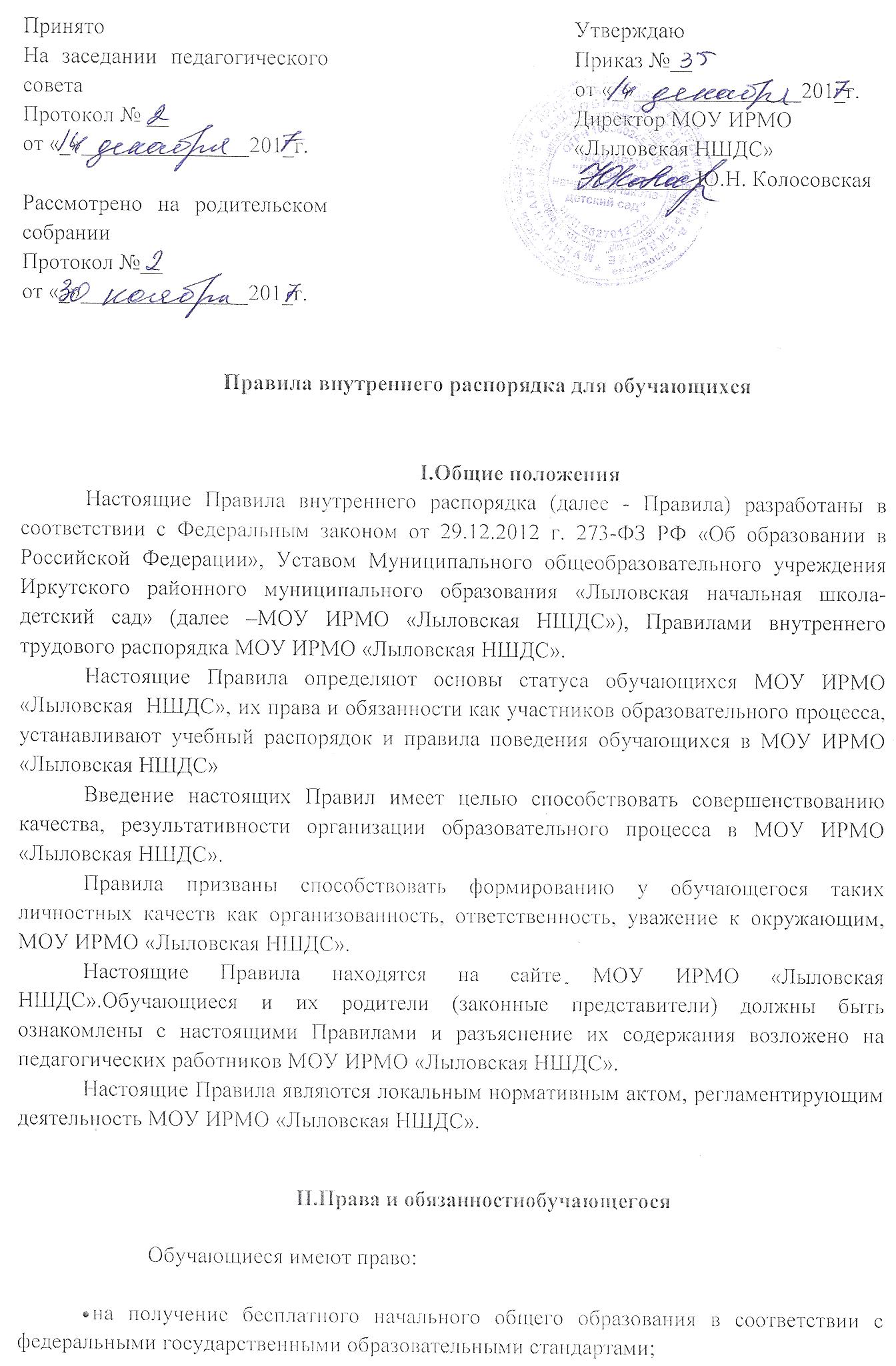 от «_»_______________201_г.Правила внутреннего распорядка для обучающихсяI.Общие положенияНастоящие Правила внутреннего распорядка (далее - Правила) разработаны в соответствии с Федеральным законом от 29.12.2012 г. 273-ФЗ РФ «Об образовании в Российской Федерации», Уставом Муниципального общеобразовательного учреждения Иркутского районного муниципального образования «Лыловская начальная школа- детский сад» (далее –МОУ ИРМО «Лыловская НШДС»), Правилами внутреннего трудового распорядка МОУ ИРМО «Лыловская НШДС».Настоящие Правила определяют основы статуса обучающихся МОУ ИРМО «Лыловская  НШДС», их права и обязанности как участников образовательного процесса, устанавливают учебный распорядок и правила поведения обучающихся в МОУ ИРМО «Лыловская НШДС»Введение настоящих Правил имеет целью способствовать совершенствованию качества, результативности организации образовательного процесса в МОУ ИРМО «Лыловская НШДС».Правила призваны способствовать формированию у обучающегося таких личностных качеств как организованность, ответственность, уважение к окружающим, МОУ ИРМО «Лыловская НШДС».Настоящие Правила находятся на сайте МОУ ИРМО «Лыловская НШДС».Обучающиеся и их родители (законные представители) должны быть ознакомлены с настоящими Правилами и разъяснение их содержания возложено на педагогических работников МОУ ИРМО «Лыловская НШДС».Настоящие Правила являются локальным нормативным актом, регламентирующим деятельность МОУ ИРМО «Лыловская НШДС».II.Права и обязанностиобучающегосяОбучающиеся имеют право:на получение бесплатного начального общего образования в соответствии с федеральными государственными образовательными стандартами;выбор формы образования;обучение в рамках федеральных государственных образовательных стандартов по индивидуальному учебному плану, ускоренный курс обучения;получение дополнительных образовательных услуг, в том числе платных;право на перевод в другое образовательное учреждение, реализующее программу соответствующего уровня;участие в управлении МОУ ИРМО «Лыловская НШДС» в форме, определенной Уставом;уважение человеческого достоинства, свободу совести и информации, свободное выражение собственных взглядов и убеждений;свободное посещение мероприятий, не предусмотренных учебным планом;пользование в ходе учебно-воспитательного процесса лабораториями, кабинетами, библиотекой, вычислительной техникой и оборудованием, спортивными залами, услугами столовой, медицинского кабинета;на охрану здоровья в период учебно-воспитательного процесса;на защиту от применения методов физического и психического насилия.Обучающиеся обязаны:выполнять Устав МОУ ИРМО «Лыловская НШДС»правила поведения и другие локальные акты Учреждения;добросовестно учиться, выполнять в установленные сроки все виды заданий, предусмотренных образовательными программами и учебным планом;бережно относиться к имуществу МОУ ИРМО «Лыловская НШДС».уважать честь, достоинство других обучающихся и работников МОУ ИРМО «Лыловская НШДС». вести себя тактично по отношению к окружающим, быть вежливыми и корректными;поддерживать традиции МОУ ИРМО «Лыловская НШДС», его честь и авторитет, соблюдать культуру поведения;следить за своим внешним видом. Форма одежды должна отвечать требованиям делового стиля;заботиться о своем здоровье и безопасности, а также о здоровье и безопасности окружающих;соблюдать правила техники безопасности на уроках и во внеурочное время;не пользоваться сотовой связью во время учебных занятий;выполнять требования учителей, классных руководителей, администрации и других работников МОУ ИРМО «Лыловская НШДС».Обучающимся запрещается:приносить, передавать или использовать оружие, спиртные напитки, табачные изделия, токсические и наркотические вещества;использовать любые средства и вещества, которые могут привести к взрывам и пожарам;применять физическую силу для выяснения отношений, производить любые действия, влекущие за собой опасные последствия для окружающих.III.Правила поведения в МОУ ИРМО «Лыловская НШДС»Обучающимся в МОУ ИРМО «Лыловская НШДС»предлагаются различные формы организации образовательного процесса (уроки и занятия в учебном классе, участие в концертах, выставках, акциях, посещение выставок, концертов, спектаклей; участие в массовых мероприятиях, соревнованиях, конкурсах, предметных олимпиадах, фестивалях, походах, экспедициях, учебно-тренировочных и лагерных сборах ит.д.);Обучающиеся обязаны соблюдать правила личной и общественной гигиены, носить сменную обувь соблюдать и поддерживать чистоту в зданиях и помещениях МОУ ИРМО «Лыловская НШДС».В целях обеспечения сохранности имущества МОУ ИРМО «Лыловская НШДС», обучающихся, сотрудников МОУ ИРМО «Лыловская НШДС», а также поддержания общественного порядка в зданиях, помещениях Учреждения и прилегающей территории.Обучающиеся должны оказывать уважение взрослым, быть внимательными к окружающим, уважительно относиться к товарищам, заботиться о младших, здороваться с работниками и посетителями МОУ ИРМО «Лыловская НШДС»Обучающиеся должны приходить в МОУ ИРМО «Лыловская НШДС» не позднее, чем за 5 минут до начала занятий (уроков).На занятиях (уроках) иметь при себе необходимые для участия в образовательном процессе принадлежности и литературу, форму для специализированных занятий.Строго соблюдать правила безопасности при работе с техническими средствами обучения, при выполнении репетиционных и практических работ.Использовать компьютеры,  технические средства обучения и учебные пособия строго по назначению и с разрешения педагога.Обучающимся запрещается во время перемены кричать, шуметь, бегать, играть в игры, которые могут привести к травмам и порче имущества. Обучающиеся должны быть внимательными на лестницах. Запрещается бегать и устраивать игры на лестницах, перегибаться через перила, сидеть на подоконникахОбучающийся должен по первому требованию педагога или работника сообщить свою фамилию и класс, в котором он обучается.ПринятоНа заседании педагогического совета Протокол № __от «_»_______________201_г.Рассмотрено на родительском собранииПротокол №__УтверждаюПриказ №__   от «_»_______________201_г.Директор МОУ ИРМО «Лыловская НШДС»___________Ю.Н. Колосовская